КАТЕХИТИЧНА КОМІСІЯ Прізвище та ім’я учасника: ______________________________________________________________Дата народження: ________  _____________________  __________		           (день)	                         (місяць)	                                      (рік)Назва пісні, поданої на конкурс: __________________________________________________________Автори: слів ___________________  музики________________________________________________     	  прізвище, ім’я (повністю)		прізвище, ім’я (повністю) Контактна адреса: ___________________________________________________________________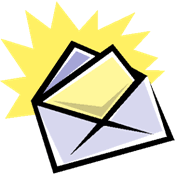                                                                                         (номер будинку, квартира; вулиця; місто; район)______________________________________________________________________________________Контактний телефон, e-mail: ___________________________________________________________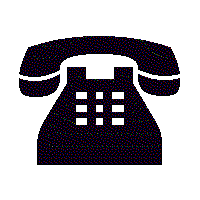 ______________________________________________________________________________________Коротка інформація про учасника конкурсу: ______________________________________________________________________________________________________________________________________                                                         (зацікавлення, місце навчання, участь у конкурсах, тощо)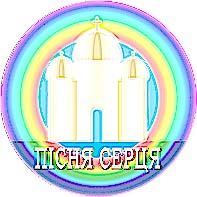 ______________________________________________________________________________________Коротка інформація про авторів слів і музики: _____________________________________________________________________________________________________________________________________________________________________________________________________________________________________________Дата: _________________             Підпис: ____________________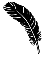 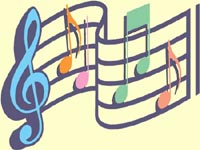 (єпархія)Заявкана участь у конкурсі релігійної пісні  „Пісня серця”